Plán výchovy a péče – Dětská skupina MotýlekCharakteristika a cíl Plánu výchovy a péče dětské skupinyHlavním cílem je vytvoření klidné atmosféry plné porozumění, kde se děti cítí dobře, bezpečně, a kde společně s novými kamarády prožijí radostné a pěkné chvíle při společných hrách. Děti si osvojí nové dovednosti, návyky a seznámí se s pravidly soužití ve skupině. Hlavním výchovně vzdělávacím prostředkem nezbytným k rozvoji osobnosti dítěte je hra. Při hrách a dalších činnostech je využíváno principů přiměřenosti, názornosti, aktivity a emocionality. Důraz je kladen na individuální přístup ke každému dítěti a pozitivní motivaci. Pečující osoby využívají metody výchovy příkladem, povzbuzováním, přesvědčováním, režimem, spoluprací a odměňováním. Vedou děti k přemýšlení, formulování vlastních názorů a ke zdravému sebevědomí.Dětská skupina respektuje rodinu a její nezastupitelné místo pro utváření osobnosti dítěte. Pečující osoby informují rodiče dle potřeby, stejně tak mají rodiče možnost kdykoli hovořit s pečující osobou nebo si s ní domluvit schůzku. Rodiče jsou o chodu skupiny, akcích a dalších událostech informováni osobně, telefonicky, informační nástěnkou DS, informačními e- maily a SMS zprávami. V průběhu adaptace (1. týden pobytu dítěte v DS) mají rodiče možnost být v DS spolu s dítětem, aby si zvyklo na nové prostředí a seznámilo se s pečujícími osobami a ostatními dětmi.Dětská skupina poskytuje prostředí pro rozvoj základů zdravého sebevědomí a osobnostního rozvoje dítěte. Umění být samo sebou a zároveň se přizpůsobit životu ve společnosti. Celoživotního učení a chování v duchu základních lidských a etických hodnot. Plán činnostíČinnosti jsou přizpůsobovány nejen individuálním zvláštnostem dětí, ale i tématu integrovaného bloku daného období. Jednotlivé tematické bloky jsou dále rozděleny do týdenních částí. Integrované bloky jsou celoročně motivované „Putování se sluníčkem“, vychází ze života dětí a umožňují dětem získávat poznatky a dovednosti v reálných souvislostech. V každém bloku je probíráno konkrétní téma s nabídkou aktivit a činností. Po skončení integrovaného bloku dochází ke shrnutí poznatků, návyků, dovedností společnou hrou, kvízem nebo výletem.Integrované bloky a jejich témataSluníčko nám posvítí na barevné motýly (září)Děti i svět celičký má od sluníčka barvičky (září–listopad)Sluníčko už nehřeje, brzy budou závěje (prosinec–únor)Návratem sluníčka ožije nejen větvička (březen–květen)Když sluníčko hřeje, pořád se něco děje (červen–srpen)Sluníčko nám posvítí na barevné motýlyCílem tohoto integrovaného bloku je seznámit děti formou hry jak se sebou navzájem, tak s novým prostředím. Ve spolupráci s rodiči probíhá adaptace dle individuálních potřeb. Děti se seznamují s pravidly soužití v dětské skupině a pravidly bezpečnosti, jsou vedeny k základním pravidlům hygieny a sebeobsluhy.Děti i svět celičký má od sluníčka barvičkyVedeme děti k vnímání přírody, která nás obklopuje. Rozvíjíme v nich pocit sounáležitosti, snahu chránit ji. Určovat charakteristické znaky podzimního období a počasí. Seznamujeme se blíže s ekosystémem les. Učíme děti pojmenovat základní druhy ovoce a zeleniny.Sluníčko už nehřeje, brzy budou závějeTento integrovaný blok seznamuje děti s charakteristickými znaky zimy, vlastnostmi sněhu a změn počasí. Prostřednictvím zimních sportů motivujeme děti k pohybu a jeho významu pro naše zdraví. V této souvislosti poznáváme lidské tělo. Na základě prožitků seznámíme děti s vánočními tradicemi a zvyky. Příprava společných oslav – Mikuláš, Vánoce… Posilujeme citové vztahy, rozvíjíme estetické vnímání. Vytváříme citový vztah k rodině, seznamujeme s pravidly společného soužití. Seznamujeme děti s ochranou přírody. Blok ukončíme radostnou přípravou na Masopust.Návratem sluníčka ožije nejen větvičkaV tomto integrovaném bloku bude opět pozornost věnována změnám v přírodě – tání sněhu, rašící větvičky na stromech, zelenající se trávě, mláďatům a hmyzu.Seznámíme děti se svátky jara – Velikonocemi.Do tohoto bloku je zařazeno seznámení dětí s významem knížek, rozvíjení úcty ke knize.Svátek maminek využijeme k prohlubování citových vztahů k rodině.Když sluníčko hřeje, pořád se něco děje.Seznamujeme děti se znaky léta, bezpečností a hygienou v letních měsících. Společně oslavíme svátek dětí, rozloučíme se s předškoláky a užijeme si společné výlety. Činnosti přeneseme do přírody.Denní plánRežim dne je uveden ve vnitřních pravidlech dětské skupiny Motýlek. Aktivity jsou zařazovány a realizovány dle aktuálních potřeb dětí v dětské skupině a vychází z plánu výchovy a péče. O mimořádných činnostech (výlety, akce…) jsou rodiče informováni v dostatečném časovém předstihu.V Mělníku dne 1.10.2023Mgr. Hana NovákováŘeditelka MŠ MotýlekIntegrovaný blokTémaOčekávané výstupyČinnostiSluníčko nám posvítí na barevné motýly…Co všechno potřebuji umětOsvojení sebeobslužných kulturně – hygienických a pracovních návyků (sebeobsluha, hygiena, stolování, bezpečnost)Oblékáme panenkyKaždá hračka má své místo – kam co patříPravidla hygieny (postup mytí rukou)Sluníčko nám posvítí na barevné motýly…Porozumět slovnímu projevuNaslouchat druhým, respektovat se vzájemně (komunikativní kruh)Výběr činností na denKolektivní logopedická cvičeníHra „Jak se jmenuješ“Sluníčko nám posvítí na barevné motýly…Společně opakovat a tvořit pravidla třídyDodržovat pravidla třídy a školyCo by se stalo „kdyby“Pravidla správného stolováníSeznámení s uvítací písničkou „Máme se rádi“Sluníčko nám posvítí na barevné motýly…Uvědomovat si, kam patřím-naše třídaZačlenit se do třídy (pozvolná adaptace v novém prostředí, společné setkání rodičů a dětí)Smyslové hry – poznávání kamarádůHra – „Co se kde nachází“Společné vytváření pravidel třídyKaždá hračka má své místoSluníčko nám posvítí na barevné motýly…Tady jsem domaZvládnout pohybové dovednosti v různém prostředíPokusit se samostatně vyjadřovat, umět naslouchat kamarádoviPravidla chování při pobytu ve městěProhlížení knih a obrázků města MělníkVycházka do městaVyhlídka – hora ŘípTradice – VinobraníObtiskování korku – hroznové vínoIntegrovaný blokTémaOčekávané výstupyČinnostiDěti i svět celičký má od sluníčka barvičkyZvířátka a ptáciZdokonalování fyzické a psychické zdatnosti (dokázat napodobit jednoduché pohybové úkony)Posilování zvídavosti a zájmuPřizpůsobit se kolektivu třídyPoznávat rozmanitosti přírody (porozumět změnám v přírodě)Motivační cvičeníPohybové aktivity v přírodě (napodobování jednoduchých pohybů zvířat)Rozhovory nad obrázky, nad knihouDramatizace pohádek o zvířátkáchVýtvarné techniky, koláže, práce s přírodninamiDěti i svět celičký má od sluníčka barvičkyOvoce a zeleninaRozvoj všech smyslů (vnímat pomocí všech smyslů)Rozvoj tvořivého myšlení (určování společných znaků, rozdílů)Rozvoj schopností důležitých pro navazování vztahů (posilovat dětská přátelství, dodržování pravidel)Rozvíjení sounáležitosti s přírodou (osvojování si elementárních poznatků o přírodě)Vycházky do přírodyOchutnávkyPraktické činnosti – příprava pokrmůKoulení míčkyVýtvarné ztvárněníPísničky (Koulelo se, koulelo, Šel zahradník do zahrady)Hra „Na obchod“Dramatizace pohádek „O veliké řepě“Prohlížení encyklopediíDemonstr.obrázkyČetba pohádek – viz. portfolioDěti i svět celičký má od sluníčka barvičkyPočasíOsvojení praktických dovedností vzhledem k věku (samostatnost v praktických úkonech)Rozvoj řečových dovedností (reprodukce říkadel)Pozorovat a pojmenovat podzimní jevyVést děti k péči a ochraně přírodyPobyt na zahradě, vycházky po okolíPísničky (Dešťové kapičky, Prší, prší…)Rozhovory o změnách počasíHry s písněmi (pomalu X rychle, potichu X nahlas…)Zapouštění barevBesedy na téma LESÚklid zahradyDěti i svět celičký má od sluníčka barvičkyLes a houbyZdokonalování a rozvoj pohybových dovedností (zvládnout lokomoční koordinaci)Poznávat prostředí přírody, které nás obklopuje (znázornit pomocí výtvarné techniky)Vědomě pečovat o okolní přírodní prostředíChůze v terénu, výlet do lesa, druhy stromůPohybové hryPobyt na školní zahraděProhlížení knih a encyklopedií (houby)Naslouchání zvuků přírodyKoláže z přírodninEkologické hryPísničky viz. PortfolioIntegrovaný blokTémaOčekávané výstupyČinnostiSluníčko už nehřeje, brzy budou závěje…Zimní svátkyZdokonalování pohybových činností (vyjádření pohybem, rytmus)Obohacování slovní zásoby o nové pojmy (správná dechová činnost, samostatně se vyjadřovat)Poznávání kulturních tradic (Mikuláš, Barbora, Vánoce)PH“ Na mrazíka“Výzdoba třídy a budovy MŠVýroba přáníček a dárkůDílny – keramika, cukrovíDramatizace pohádekSpolečná setkání s rodičiVánoční knihy a pohádkyVánoční koledySluníčko už nehřeje, brzy budou závěje…Znaky zimy(počasí, oblečení, zimní příroda, sníh)Utváření základů zdravého životního stylu (otužování, sebeobsluha)Rozvoj řečového projevu, vnímání, naslouchání (společné vyprávění, práce s obrazovým materiálem, recitace)Spolupráce s vrstevníky (kolektivní pracovní činnosti)Cvičení s hudbouVycházky do přírodyZimní sportyProhlížení knih se zimní tématikouBásně, písně o ziměKoledyKeramikaKolážeModelováníPokusy se sněhem, pozorování (led, vločky…)Sluníčko už nehřeje, brzy budou závěje…Zimní sportyOsvojování si poznatků o zdraví a bezpečí (význam péče o zdraví, bezpečnost při sportu – ochr.pomůcky)Snaha o vyjádření získaných dojmů a prožitkůRozlišovat přírodní prostředí – nížiny, hory (rozdíly)Klouzání, bobování (bezpečnost)Vycházky do přírodyVýstupy a sestupy na nářadíKreslení a malování – zimaPantomimické scénkyBásničky a písničky – viz. PortfolioProhlížení encyklopediíSportovní denSluníčko už nehřeje, brzy budou závěje…Zvířátka v ziměKoordinace pohybu (bezpečně se orientovat v prostoru)Zájem o objevování nových poznatků (hledat podstatné znaky)Prohlubovat estetické cítění u dětí (vnímat a zachytit estetické poznatky)Vysvětlovat a osvojovat nutnost ochrany přírodyVycházky, krmení zvířátek v příroděPH „Na zvířátka“Překážkové dráhyVýroba krmítekRozhovory o způsobu života zvířat v ziměDramatizaceBásničky, písničky – viz. PortfolioPéče o krmítka na školní zahraděBeseda s myslivcemSluníčko už nehřeje, brzy budou závěje…Já a moje rodinaZdokonalování v oblasti jemné a hrubé motoriky (koordinace spojení ruka, oko)Posilování vztahu k rodině (orientovat se v rodině)Schopnost přizpůsobovat se podmínkám vnějšího prostředí a jeho změnám (pokusit se řešit a zvládat nové situace)Smyslové hryNavlékání korálkůGrafomotorické cvičeníPuzzleRytmizaceSluchové hryKresba „Já a moje rodina“NH „Na rodinu“Sluníčko už nehřeje, brzy budou závěje…Každý má své povolání…Fyzický rozvoj a pohybová koordinace (vědomě napodobit jednoduchý pohyb)Časoprostorová orientaceKomunikace s dětmi, spolupráce při činnostechZařazení do třídy, do skupinyVztah k životnímu prostředí (péče o rostliny)TV chvilkyPantomimaCvičení s Míšou – píseň(„Popelář)“Zpěv písní, rytmizaceNávštěva školní kuchyněSestavování obrázků časové posloupnostiKresba (pastelky, vodovky)Práce s obvazovým materiálemStavby z konstruktivních stavebnicModelováníOšetřování pokojových rostlinSluníčko už nehřeje, brzy budou závěje…Lidské těloPoznáváme vlastní tělo (povědomě získávat znalosti o funkci vlastního těla, využívat je při pohybových činnostech)Dokázat pojmenovat některé části lidského tělaZískávat povědomí o tom, co potřebuje moje tělo (ochrana svého zdraví, prevence)Zdravotní cvičeníPohybové činnosti při pobytu venkuPohybové hryBesedy o tělePéče o chrupOtužováníVýtvarné ztvárnění lidské postavyNH „Na lékaře“Sluníčko už nehřeje, brzy budou závěje…MasopustSpolečně prožívat radost a veselí (osvojení poznatků o lidových zvycích)Zdokonalování v oblasti jemné a hrubé motorikyRozšiřování slovní zásobyVýzdoba třídyBeseda „Co je to masopust“Výroba masekKarneval – taneční improvizacePíseň: Cirkus, Máme tu masopust… (viz. Portfolio)Integrovaný blokTémaOčekávané výstupyČinnostiNávratem sluníčka ožije nejenom větvička…Co vadí sněhulákovi – změny počasíVyužívat smyslových vjemů k pozorování změn v přírodě (vnímat rozdílnosti)Podporovat u dětí snahu o poznáníUdržování tradicVycházky, pozorování změn v přírodě, počasíPobyt na školní zahradě (pracovní činnost, jarní úklid zahrady)Poslech zvukůPráce s lupouKlíčení semínekPozorování rozkvétající větvičkyZpěv jarních písničekVýroba MORANYVycházka k řeceBásničky viz. PortfolioNávratem sluníčka ožije nejenom větvička…Návratem sluníčka ožije každá kytičkaRozvoj pohybových dovedností (napodobení jednoduchého pohybu)Rozvoj praktických dovedností v oblasti péče o přírodu (správně používat pracovní pomůcky).PH „Uvíjíme věneček“, „Na čížečka“…Vycházky do parkuČetba „Pohádky z naší zahrádky“Hádanky – jaroSledování klíčivosti semenJednoduché pracovní činnosti na školní zahradě (příprava záhonu)Návratem sluníčka ožije nejenom větvička…V každém vajíčku je žloutek a na každé vrbě proutek.Rozvoj kultivovaného projevu.Seznamování se s kulturou – zvyky, tradice – Velikonoce.Rozvoj kooperativních dovedností (spolupráce s ostatními dětmi).Jaro v MŠ – výzdoba třídyRecitace (viz. básničky Portfolio)Návštěva muzeaVýznam Velikonoc, jednotlivé dnyZdobení kraslicUkázka pletení pomlázkyNávratem sluníčka ožije nejenom větvička…Kde se narodily naše řeky.Objevování zákonitostí přírody.Vnímat a chránit krajinu v okolí řeky.Ztvárňovat přírodu kolem nás.Jak se rodí pramínek – poslech B. Smetana „Vltava“, píseň „Pramínek“ -I. Rybářová.Pozorování tekoucího potoka.Vycházka k řece (bezpečnost).Četba z knihy „Kam odcházejí sněhuláci z jara“.Kdo žije u vody – vývoj žáby.Ekologie – šetříme s vodou.Malba „Řeka“Básnička „Dešťové kapičky“Návratem sluníčka ožije nejenom větvička…Hasiči, policieRozvoj fyzické zdatnosti (koordinace lokomočních činností).Osvojování si elementárních poznatků o práci policie a hasičů.Činnosti směřující k prevenci úrazů (uvědomit si možnosti nebezpečí).Jízda na odstrkovadlech – řízení dopravy.Vycházky, sledování dopravní situace.Exkurze u Policie ČR.Exkurze u HZS.PH „Na barevná auta“.Rozhovory „Co by, kdyby…“.Pantomima.Návratem sluníčka ožije nejenom větvička…Dnes, když s přáním pospíchám, zas se trochu ostýchám.Rozvoj samostatného slovního projevu.Podílet se na přípravě oslavy „Dne matek“.Rozhovory na téma MOJE MAMINKA.Vyprávět krátký děj podle obrázků.Výroba přáníček.Malujeme maminku.Básničky viz. PortfolioNávratem sluníčka ožije nejenom větvička…Ptáci už se vrátili, písničkou se hlásili. Broučci hlásí do světa, že prý jaro začíná.(Čarodejnice)Rozvoj jemné motoriky.Význam přírody pro člověka (úcta k přírodě, ekologie).Estetické ztvárnění přírody.Zdravotní cviky s náčiním.PH: „Na hlídače“, „Leze, leze brouk“.Školní zahrada – pozorování jarní přírody.Encyklopedie.Práce s lupou.Básničky a písničky – viz. Portfolio.Grafomotorické cvičení.Modelování.Čarodějnický rej – kostýmy, soutěže…Návratem sluníčka ožije nejenom větvička…Sluníčko zasvítí, tráva se zelená, brzy se vyklubou housátka malinká (mláďátka).Koordinace a rozvoj hrubé motoriky.Vážit si života ve všech formách.Cvičení s míčem.Vycházky do přírody.Didaktické hry – třídění a určování zvířátek, přiřazování mláďátek.Četba z knihy „Jaro v MŠ“.Modelování, omalovánky.Básničky a písničky – viz. Portfolio.Návratem sluníčka ožije nejenom větvička…Až budeme zvědaví, knížka nám to napoví.Přiblížit dětem výrobu a vznik knih (podněcovat kladný vztah ke knize).Prohlubování kamarádských vztahů (snaha o dodržování pravidel).Naslouchat a rozvíjet porozumění řeči (zachytit a vyjádřit hlavní myšlenku).Hra „Na knihovnu“.Prohlížení knih.Reprodukce pohádek.Hra s rýmy.Návštěva knihovny – beseda.Výstavka knih.Vyrobíme si knihu – ilustrace.Integrovaný blokTémaOčekávané výstupyČinnostiKdyž sluníčko hřeje, pořád se něco děje…Slavíme náš svátek – MDDZvládnout pohybové činnosti.Uvědomování si vlastní osoby.Jak slaví svátek kamarádi v jiných zemích (znalost kultury jiných národů).Soutěže.Výlety do přírody.Hudebně pohybové hry.Prohlížení encyklopedií.Kresby.Hudební činnosti.Když sluníčko hřeje, pořád se něco děje…Přišlo léto k nám – znaky létaOsvojování si poznatků směřujících k ochraně zdraví (umět rozlišit co škodí, co prospívá).Rozvoj souvislého vyjadřování (ovládat dech, tempo řeči).Rozvoj praktických dovedností.Hry s vodou.Průlezky, skluzavky – bezpečnost.Výtvarné činnosti.Výzdoba třídy.Práce s přírodninami.Úklid na školní zahradě – pískoviště, zametení chodníků…Malování křídou.Písničky a básničky – viz. PortfolioKdyž sluníčko hřeje, pořád se něco děje…V Zoologické zahradě, nehlaďte lva po bradě…Zvládnutí složitějších pohybových aktivit (napodobit pohyb).Rozvoj mluvních dovedností (obohacování slovní zásoby).Poznávání blízkého prostředí a života v něm.Hra „Na zvířátka“, „Na opičky“.Průlezky, skluzavky.Hádanky o zvířátkách.Encyklopedie.Písničky „To je on“, „Mami, vem mě do ZOO“.Když sluníčko hřeje, pořád se něco děje…Měj se krásně školičko…Snaha o sdělení zážitků různými formami (dokázat se samostatně vyjádřit).Umět se zapojit do aktivit třídy.Opakování písní, říkadel.Dramatizace pohádek.Výzdoba prostor.Akademie – rozloučení s předškoláky.Když sluníčko hřeje, pořád se něco děje…Naše republika, celý světPosilovat radost s objevováním nového.Znalost prostředí kolem nás.Uvědomit si, kde žijí.Prohlížení encyklopedie.Obrazový materiál, rozhovory, bezpečnost o prázdninách.Vycházka k zámku.Výtvarné činnosti.Malujeme státní vlajku.Když sluníčko hřeje, pořád se něco děje…A jsou tady prázdninyZdokonalování pohybových dovedností.Rozvoj řečových dovedností.Učit se přijímat a respektovat druhého kamaráda.Schopnost přizpůsobit se změnám.Hry s vodou.Využití sportovního náčiní.Dramatizace pohádek.Hudebně pohybové hry.Sestavování obrázků z přírodních materiálů.Práce s lupou.Hry: „Pan čáp ztratil čepičku“, „Na Elišku“.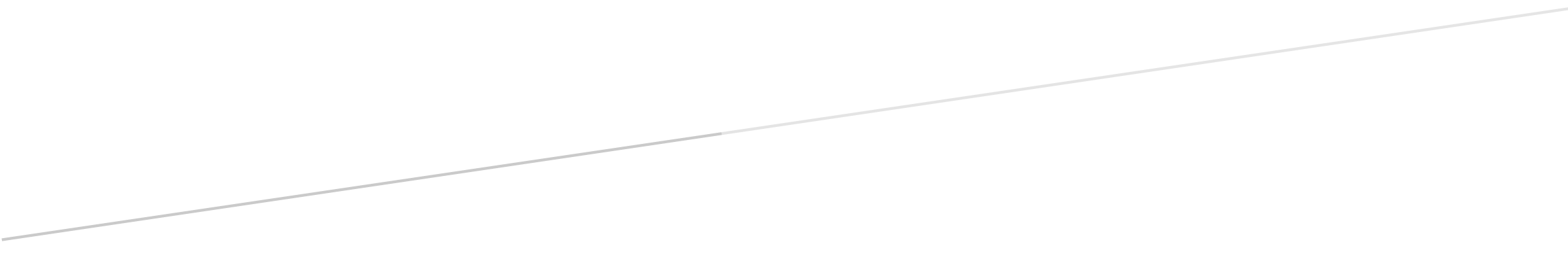 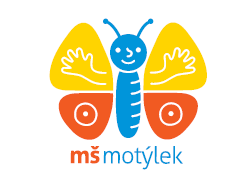 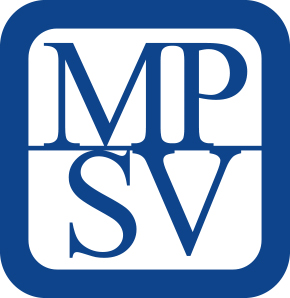 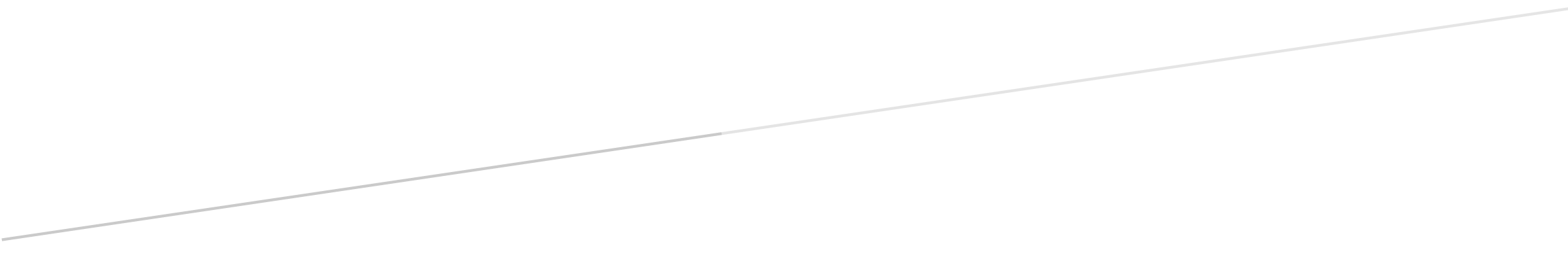 